КОМИССИЯ ПО ОБЕСПЕЧЕНИЮ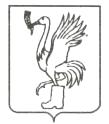  БЕЗОПАСНОСТИ ДОРОЖНОГО ДВИЖЕНИЯТалдомского городского округа Московской области141900, МО, г.Талдом, пл.Карла Маркса, д.12 тел. 8-(49620)-6-36-32; тел. 8-(49620)-3-33-20, e-mail: taldom-rayon@mail.ruИНН 5078001721   ОГРН 1025007830693                                                         ПРОТОКОЛ № 2заседания комиссии от 26 мая 2022 годаПОВЕСТКА ЗАСЕДАНИЯ:         1. О подготовке улично - дорожной сети Талдомского городского округа к эксплуатации в весенне-летний период 2022 года.                Докладчики: отдел строительства администрации Талдомского г.о.; МБУ УК УМКД; Дмитровский РУАД  №9;  ФКУ « Центравтомагистраль» (АО «ДЭП -25»)        2.  О  состоянии проектов организации дорожного движения (ПОДД) дорог в границах территории Талдомского городского округа и мерах, принимаемых по их актуализации  (разработке).              Докладчики: отдел строительства администрации   Талдомского г.о.; Дмитровский РУАД №9 ГБУ МО «Мосавтодор», ФКУ «Центравтомагистраль».            3. О мерах по профилактике детского дорожно-транспортного травматизма в образовательных учреждениях Талдомского городского округа по итогам 2021 года  и за текущий период 2022 года.Докладчики: Управление образования администрации Талдомского г.о., ОГИБДД ОМВД России по Талдомскому г.о.      4. Рассмотрение обращений граждан и организаций.             Обращение жителя      4.1. установка дорожных знаков 5.23.1 «Начало населенного пункта» и 5.24.1  «Конец населенного пункта» по адресу д. Петрино Талдомского городского округа, совместно с обустройством искусственных дорожных неровностей в д. Петрино Талдомского городского округа.            Обращение жителя        4.2.  продление автобусного маршрута №28 «Талдом – Полутьево» с заездом в деревню Климово Талдомского городского округа.             Обращение жителя.            4.3. строительство дополнительной остановки общественного транспорта на участке региональной автодороги  п. Запрудня ул. Советская Талдомского городского округа.           Обращение жителя       4.4. обустройство дополнительного остановочного пункта общественного транспорта в д. Бобылино у д. 55 Талдомского городского округа.          МАП № 9  АО «МОСТРАНСАВТО»      4.5. организация дорожного движения на разворотной площадке, находящейся по адресу: Талдомский г.о. п. Запрудня ,ул. Первомайская, д.201 (железнодорожная платформа п. Запрудня).             МАП № 9  АО «МОСТРАНСАВТО»     4.6. организация дорожного движения на разворотной площадке по адресу : п. Вербилки ул. Забырина , д. 24 (Продмаг) .           МАП № 9  АО «МОСТРАНСАВТО»     4.7. строительство остановки маршрутного транспорта по адресу: п. Вербилки, ул. Октябрьская (КЛАДБИЩЕ).          Председатель уличного комитета     4.8. обустройство дополнительных искусственных дорожных неровностей на улице Северной,  п. Запрудня Талдомского городского округа, а так же проведение ремонтных работ по увеличению высоты искусственных дорожных неровностей установленных ранее.          Обращение жителя   4.9. вопрос переноса знака 5.23.1 «Начало населенного пункта» в начало границы д. Юркино, в связи с расширением населенного пункта, а также установки искусственной дорожной неровности и пешеходного перехода в д. Юркино Талдомского городского  округа.         Обращение жителя   4.10. обустройство пешеходного перехода в п. Запрудня Талдомского городского округа на ул. Ленина от парка к аптеке через дорогу ведущую на заводскую площадь.        Обращение жителя   4.11.  обустройство обочины автодороги металлическим ограждением барьерного типа от Юркинского ш. до группы СНТ Талдомского района (Содружество, Надежда, Садовод).        Обращение жителей   4.12.  вопрос об ограждении участка в д. Юркино Талдомского городского округа, находящийся за двором д.11, блоками в целях блокировки сквозного проезда.          Обращение жителя   4.13. строительство остановок общественного транспорта  в н.п. Кушки  на участке автомобильной дороги « Дмитров-Талдом-Кушки».           Обращение жителя    4.14. обустройство разворотной площадки на улице Некрасова п. Запрудня  Талдомского городского округа.        Обращение жителя   4.15. обустройство искусственной дорожной неровности на участке региональной автомобильной дороги у д. 37 ,д. Ябдино Талдомского городского округа.         Обращение жителя   4.16. устранение заезда автомобильного транспорта на пешеходную дорогу, прилегающую к магазину «Дикси» и «Рынку по адресу: п. Северный,  ул. Мира 2/18 Талдомского городского округа.        Обращение жителя   4.17. установка стационарных камер фотофиксации превышения скоростного режима на участке автодороги 46К-8341 «Жестылево – Талдом».         Обращение жителя   4.18.  установка сферического дорожного зеркала в деревне Карачуново Талдомского городского округа ( рядом с домом №  21),  для увеличения обзора на данном перекрестке.ХОД ЗАСЕДАНИЯ:         1. По первому вопросу  о  подготовке улично - дорожной сети Талдомского городского округа к эксплуатации в весенне-летний период 2022 года слушали:   Курганов М.Н., начальник отдела строительства администрации Талдомского г.о., он сообщил что аукционы отыграны, контракты заключены, работа будет продолжаться в штатном режиме, все работы ежедневно контролируются.   Лаврентьева А.С., начальник Дмитровского РУАД № 9 ГБУ МО «Мосавтодор», она сообщила что осталось не докрашено небольшое количество павильонов, отмечено проведение ремонта проезжей части, выполняются работы по проведению ямочного ремонта, выполняется профилирование дорог, также контракты заключены, осуществляется ежедневный контроль    Махотин В.Е., начальник  МБУ УК УМКД, он сообщил о  подготовке улично - дорожной сети Талдомского городского округа к эксплуатации в весенне-летний период 2022 года, работы осуществляются в срок, ежедневно контролируются, в настоящий момент проблемные вопросы отсутствуют.Заслушав и обсудив информацию, комиссияр е ш и л а:          1.1. Информацию принять к сведению и взять на контроль.2. По второму вопросу  о  состоянии проектов организации дорожного движения (ПОДД) дорог в границах территории Талдомского городского округа и мерах, принимаемых по их актуализации  (разработке)  слушали:      Курганов М.Н., начальник отдела строительства администрации Талдомского г.о., он сообщил что в настоящее время подрядчик не корректно выполняет условия контракта, ПОДД требует актуализации, в связи с чем ему выставлены штрафные санкции.     Лаврентьева А.С., начальник Дмитровского РУАД № 9 ГБУ МО «Мосавтодор», она сообщила что все имеющиеся ПОДД, относящиеся к  автодорогам принадлежащим РУАД, требуют актуализации.Заслушав и обсудив информацию, комиссияр е ш и л а:          2.1. В связи с окончанием срока контракта необходимо актуализировать сведения по контракту, провести работу с подрядчиками, в случае отсутствия взаимопонимания принять меры к расторжению договоров и поиску новых подрядчиков.             Ответственный: отдел строительства администрации Талдомского городского округа          2.2. Принять меры к актуализации всех  ПОДД  автодорог принадлежащих РУАД.             Ответственный: Дмитровский  РУАД  № 9 ГБУ  МО «Мосавтодор»        3. По третьему вопросу о мерах по профилактике детского дорожно-транспортного травматизма в образовательных учреждениях Талдомского городского округа по итогам 2021 года  и за текущий период 2022 года слушали:          Романова Е.А., методист МУ ДО ДДТ г. Талдома, она рассказала, что с начала 2022 года было проведено 2 рейда «Родительского патруля» в марте и апреле. В марте 2022 года – охват 3089 человек, в апреле 2022 года – охват 2841 детей (это более 50% всех учащихся школ) и более 60 родителей, так же рассказала какие еще меры были приняты по организации безопасности дорожного движения (доклад прилагается), что на постоянной основе ведется работа с ГИБДД.           Начальник  ОГИБДД ОМВД  России по  Талдомскому городскому округу Власенко С.П сообщил, что из за халатного управления транспортными средствами и несоблюдением правил дорожного движения пострадало три несовершеннолетних ребенка. В рассматриваемом периоде текущего года, еженедельно проводятся пропагандистские мероприятия по профилактике детского дорожно-транспортного травматизма в образовательных учреждениях Талдомского городского округа.Заслушав и обсудив информацию, комиссияр е ш и л а:          3.1. Управлению образования Талдомского городского округа запланировать мероприятия по безопасности дорожного движения с приглашением сотрудников ГИБДД.  Провести внеочередные собрания с родителями детей, которые посещают детские оздоровительные лагеря.           3.2. Осуществить адресный обход родителей детей, которые управляют мототранспортом, информацию предоставить в ОГИБДД ОМВД по Талдомскому городскому округу и сектору территориальной безопасности администрации Талдомского городского округа.4. Рассмотрение обращений граждан и организаций.По вынесенным на обсуждение вопросам приняты соответствующие решения, которые доведены до ответственных лиц с указанием сроков их исполнения.Заместитель главы администрации Талдомского городского округа, заместитель председателя комиссии                                                   В.Ю. Голубев   Секретарь комиссии                                                                           Н.А. БикуловаПредседательствовалГолубев В.Ю., заместитель главы Талдомского городского округа, заместитель  председателя комиссииЧлены комиссии:Барютин В.Ю. - заместитель главы администрации Талдомского городского округа (заместитель председателя комиссии)- Егоров А.А., госинспектор ДН 2 батальона 1 полка ДПС (северный) ГИБДД ГУ МВД России по Московской области;- Малышева Н.А., начальник  Управления образования администрации Талдомского городского округа;- Власенко С.П., начальник ОГИБДД ОМВД России по Талдомскому г.о.;- Седов Р.Е., начальник сектора территориальной безопасности администрации Талдомского городского округа; - Лаврентьева А.С., начальник Дмитровского РУАД № 9 ГБУ МО «Мосавтодор»;- Круглов Д.В., заведующий территориальным отделом №1 Управления регионального административно-транспортного контроля Министерства транспорта и дорожной инфраструктуры Московской области;-Бульда А.В., руководитель ПБ «Талдом» МАП №9 г. Долгопрудный филиал АО «Мострансавто»;- Курганов М.Н., начальник отдела строительства администрации Талдомского городского округа;- руководители территориальных отделений: Балаев Р.В., Горькова Е.В., Романов Н.А., Дядькин А.Н., Парамонов И.В.Секретарь комиссии - Бикулова Н.А.Приглашенные:Романова Е.А. (МУ ДО ДДТ г. Талдома),  Махотин В.Е. (МБУ УК УМКД),Иванов В.Л («МАП №9 г. Долгопрудный филиал АО «Мострансавто»; Новожилов Р.А.( Дмитровский  РУАД № 9 ГБУ МО «Мосавтодор») ;  Штыков А.С. (житель д.Петрино); Храбров С.В. ( житель п. Запрудня  ул. Северная), Михайлов Д.А. ( житель д.Юркино).